Задания для дистанционного обучения с 25 мая по 2июня. Для 6 класса                                  Питание   и  пищеварение.1.Этот  орган  помогает  растению  поглощать  из  почвы  воду  и  растворённые  в  ней  минеральные  вещества.2.Животные,которые  в  процессе  питания  используют  солнечную  энергию,  накопленную  в  растениях.3.В  результате  такого  питания  происходит  фотосинтеэ.4.Питание,  при  котором  растения  с  помощью  корня  поглощают  воду  и  растворенные  в  ней  минеральные  вещества.5. ( по  горизонтали).Механическая  и  химическая  переработка  пищи  в  организме.5.( по  вертикали). Процесс  получения  организмами веществ  и  энергии.6.Через  них  в  листья  поступает  воздух..7.Вещества,  обеспечивающие  переваривание  пищи.8.Организмы,  питающиеся  сообща.9.( по  горизонтали)  Животные,  питающиеся  растительноядными  животными.9.(  по  вертикали) Зелёный  пигмент,  содержащийся  в хлоропластах  листа.10.Процесс,  происходящий  в  зеленых   листьязх,  при  помощи  которого  растения  из  простых  неорганических  веществ  образуют  необходимые  им  органические.11.Животные,  поедающие  трупы  других  животных.12.Животные,питающиеся  за  счет  организма –хозяина.13.Основной  орган  животных,в  котором  происходит  процесс  пищеварения.ПРЕДМЕТПРЕДМЕТПРЕДМЕТФ.И.О педагога(телефон, е-mail.. ссылка на соц. сети и тд )Ф.И.О педагога(телефон, е-mail.. ссылка на соц. сети и тд )Дата(день недели)по расписаниюДата(день недели)по расписаниюЗаданиеЗаданиеЭОРЭОРДля заметокДля заметокДля заметок                                            География   6а, 6б                    6 А- 6 Б класс                                            География   6а, 6б                    6 А- 6 Б класс                                            География   6а, 6б                    6 А- 6 Б классКоролева Людмила ВладимировнаТел.89601447234, (МессенджерыWhatsApp .) 
е-mail: lyudakoroleva63@mail.ruКоролева Людмила ВладимировнаТел.89601447234, (МессенджерыWhatsApp .) 
е-mail: lyudakoroleva63@mail.ruСреда27.05.2020Среда27.05.2020Выучить параграф  учебника 34.Записать определения и выучить:1.Назовите 3 основные человеческие расы. 2.Что называется населением Земли?3.Назовите самые многонаселённые страны мира. Какое место по числу жителей  занимает Россия? 4.Перечислите стихийные природные явления.Выучить параграф  учебника 34.Записать определения и выучить:1.Назовите 3 основные человеческие расы. 2.Что называется населением Земли?3.Назовите самые многонаселённые страны мира. Какое место по числу жителей  занимает Россия? 4.Перечислите стихийные природные явления.Используйте  https://resh.edu.ru/https://www.yaklass.ru/Используйте  https://resh.edu.ru/https://www.yaklass.ru/Оценка за урок будет выставлена по результатам выполненных заданийВаша оценка в  электронном журнале https://www.schools48.ruОценка за урок будет выставлена по результатам выполненных заданийВаша оценка в  электронном журнале https://www.schools48.ruОценка за урок будет выставлена по результатам выполненных заданийВаша оценка в  электронном журнале https://www.schools48.ru6 «Б» классАнглийский язык6 «Б» классАнглийский язык6 «Б» классАнглийский языкПолужёнкова Эмма ОлеговнаТел.89616182478, (МессенджерыWhatsApp .Viber) 
е-mail: poluzhenkova00@mail.ruПолужёнкова Эмма ОлеговнаТел.89616182478, (МессенджерыWhatsApp .Viber) 
е-mail: poluzhenkova00@mail.ruПонедельник 25.05.2020Понедельник 25.05.2020Повторить слова стр 135. Раб. тетр. Повторить слова стр 135. Раб. тетр. Изучитьhttps://resh.edu.ru/subject/lesson/6710/start/281414/Изучитьhttps://resh.edu.ru/subject/lesson/6710/start/281414/Оценка за урок будет выставлена в  электронном журнале https://www.schools48.ruОценка за урок будет выставлена в  электронном журнале https://www.schools48.ruОценка за урок будет выставлена в  электронном журнале https://www.schools48.ru6 «Б» классАнглийский язык6 «Б» классАнглийский язык6 «Б» классАнглийский языкПолужёнкова Эмма ОлеговнаТел.89616182478, (МессенджерыWhatsApp .Viber) 
е-mail: poluzhenkova00@mail.ruПолужёнкова Эмма ОлеговнаТел.89616182478, (МессенджерыWhatsApp .Viber) 
е-mail: poluzhenkova00@mail.ruПонедельник 1.06.2020Понедельник 1.06.2020Повторить правила стр 152-153Повторить правила стр 152-153Оценка за урок будет выставлена в  электронном журнале https://www.schools48.ruОценка за урок будет выставлена в  электронном журнале https://www.schools48.ruОценка за урок будет выставлена в  электронном журнале https://www.schools48.ru6 «Б» классАнглийский язык6 «Б» классАнглийский язык6 «Б» классАнглийский языкПолужёнкова Эмма ОлеговнаТел.89616182478, (МессенджерыWhatsApp .Viber) 
е-mail: poluzhenkova00@mail.ruПолужёнкова Эмма ОлеговнаТел.89616182478, (МессенджерыWhatsApp .Viber) 
е-mail: poluzhenkova00@mail.ruВторник26.05.2020 Вторник26.05.2020 Раб. тетр. упр 5 cтр 119Раб. тетр. упр 5 cтр 119Оценка за урок будет выставлена в  электронном журнале https://www.schools48.ruОценка за урок будет выставлена в  электронном журнале https://www.schools48.ruОценка за урок будет выставлена в  электронном журнале https://www.schools48.ru6 «Б» классАнглийский язык6 «Б» классАнглийский язык6 «Б» классАнглийский языкПолужёнкова Эмма ОлеговнаТел.89616182478, (МессенджерыWhatsApp .Viber) 
е-mail: poluzhenkova00@mail.ruПолужёнкова Эмма ОлеговнаТел.89616182478, (МессенджерыWhatsApp .Viber) 
е-mail: poluzhenkova00@mail.ruВторник2.06.2020Вторник2.06.2020Повторить слова, правила.Повторить слова, правила.Оценка за урок будет выставлена в  электронном журнале https://www.schools48.ruОценка за урок будет выставлена в  электронном журнале https://www.schools48.ruОценка за урок будет выставлена в  электронном журнале https://www.schools48.ru6 «Б» классАнглийский язык6 «Б» классАнглийский язык6 «Б» классАнглийский языкПолужёнкова Эмма ОлеговнаТел.89616182478, (МессенджерыWhatsApp .Viber) 
е-mail: poluzhenkova00@mail.ruПолужёнкова Эмма ОлеговнаТел.89616182478, (МессенджерыWhatsApp .Viber) 
е-mail: poluzhenkova00@mail.ruчетверг28.05.2020четверг28.05.2020Упр 2 стр 132 прочитать и перевестиУпр 2 стр 132 прочитать и перевестиОценка за урок будет выставлена в  электронном журнале https://www.schools48.ruОценка за урок будет выставлена в  электронном журнале https://www.schools48.ruОценка за урок будет выставлена в  электронном журнале https://www.schools48.ruПРЕДМЕТПРЕДМЕТПРЕДМЕТФ.И.О педагога(телефон, е-mail.. ссылка на соц. сети и тд )Ф.И.О педагога(телефон, е-mail.. ссылка на соц. сети и тд )Дата(день недели)по расписаниюДата(день недели)по расписаниюЗаданиеЗаданиеЭОРЭОРДля заметокДля заметокДля заметокРусский язык 6б классРусский язык 6б классРусский язык 6б класс Агейчева  Елена ВладимировнаТел.89202448493 (МессенджерыWhatsApp .Viber) 
е-mail: elena196lipetsk@yandex.ru Агейчева  Елена ВладимировнаТел.89202448493 (МессенджерыWhatsApp .Viber) 
е-mail: elena196lipetsk@yandex.ru25.05.2025.05.20Итоговая контрольная работа  Вариант 11. В каком слове НЕВЕРНО выделен ударный звук?а) стОляр           б) досУг            в) цЕнтнер          г) газопровОд2. Укажите предложение, в котором присутствует устаревшее слово.а) Мы приобрели несколько экземпляров новой книги.б) Голову девушки украшал расписной кокошник.в) Вдруг раздался гортанный крик журавлей.г) Мне приходилось ночевать в стогах.3. В каком ряду во всех словах пропущена одна и та же буква?а) соб…раться, гр…бной, обв…нять                    б) д…ждевой, приг…рел, возл…гатьв) т..полиный, предпол…гать, к…снитесь           г) прот…рать, ц…нитель, д…ржать4. В каком ряду во всех словах пропущена одна и та же буква?а) д…гнать, п…прыгать, н…ткнуться                  б) бе…вкусица, бе…звёздная, ра…смеятьсяв) пред…дущий, под…тожить, вз…грать            г) раз…ёмный, б…ёт, с…ест5. В каком ряду во всех словах пропущена буква И?а) пр…вязать, пр…высить                   б) пр...клеить, пр…скакатьв) пр…ехать, пр…одолеть                   г) пр…глушить, пр…кратить6. В каком словосочетании использовано разносклоняемое существительное среднего рода, в предложном падеже?а) луч солнца       б) разговор об имени         в) задумался о знании        г) прочитать рассказ7. Укажите предложение, в котором НЕ со словом пишется раздельно.а) У него был (не)решительный характер.б) (Не)взлюбила мачеха свою падчерицу.в) (Не)кричите громко!г) Голубые (не)забудки росли на грядке. В каком случае ВЕРНО указаны морфологические признаки имени прилагательного из предложения.8. В каком случае ВЕРНО указаны морфологические признаки имени прилагательного из предложения.По необходимости в комнате для гостей мог оставаться письменный стол.а) качественное, в ед.ч., м.р., И.п.                     б) относительное, в ед.ч., м.р., И.п.в) относительное, в ед.ч., ж.р., В.п.                   г) притяжательное, во мн.ч., ж.р., Т.п.9. Укажите словосочетание, в котором в прилагательном нужно писать НН:а) авиацио..ый планшет                                      б) серебря…ый портсигарв) овся…ое печенье                                             г) соболи…ая шуба10. Какое прилагательное пишется через дефис?а) полу(годовой)         б) русско(немецкий)           в) водо(непроницаемый)           г) сельско(хозяйственный)   11. Укажите ряд, в котором все прилагательные являются качественными:   а) сырой, влажный, оловянный           б) серебряный, отцов, приветливый            в) темный, белый, звонкий 12. Укажите предложение с ошибкой в употреблении числительного:  а) У меня нет восемьдесят рублей.                           б) К ста прибавить пятьдесят.              в) Я купила около полутора килограммов яблок.13. Какое местоимение пишется слитно?а) (кое)кто           б) (не)(у)кого            в) какой(либо)           г) (не)сколько      14. В каком словосочетании употреблен переходный глагол?а) умываться мылом                          б) верить в справедливость в) расписаться в дневнике                 г) купить шляпу15. Укажите предложение с безличным глаголом.а) Детям не сидится дома.                б) Возвращаюсь домой.в) Наступили холода.                        г) Повернитесь налево.16. Укажите предложение, в котором глагол стоит в форме изъявительного наклонения.а) Всю жизнь стремитесь к высшему и учитесь.б) Если у меня было бы желание, я бы хорошо учился.в) Чем ты людям помог?г) Эй, барабанщик, сильней барабань.17. Укажите глагол, в суффиксе которого пишется буква И.а) буш…вать               б) подта…вать              в) коч…вать               г) буш…ватьИтоговая контрольная работа по русскому языку 6 классВариант 21. В каком слове НЕВЕРНО выделен ударный звук?а) звОнишь           б) занятА            в) мастерскИ           г) цЕнтнер2. Укажите предложение, в котором присутствует неологизм.а) Экскаватор работал до самой ночи.б) Журавли устраивают танцы на болоте.в) Перед самым восходом солнца на поляну ложится первый мороз.г) Во многих справочниках можно найти сведения о различных художниках.3. В каком ряду во всех словах пропущена одна и та же буква?а) ж…стяной, ш…лестят, взб…раться                    б) вх…дить, заг…релось, к…саниев) отп…рать, т…шина, выч…слить                         г) цв…точный, выт…рать, проп…лить4. В каком ряду во всех словах пропущена одна и та же буква?а) н…клеить, з…лаять, пр…петь                             б) ра…ширить, бе…ценный, бе…крылыйв) сверх…нтересный, по…грать, под…скать         г) с…агитировать, в…ёт, без…ёмкостный5. В каком ряду во всех словах пропущена буква И?а) пр…творить (дверь), пр…сытиться                   б) пр...озерный, пр…хорошенькийв) пр…открыть, пр…лепить                                    г) пр…забавный, пр…вратить6. В каком словосочетании использовано разносклоняемое существительное среднего рода, в предложном падеже?а) ветер перемен       б) задумался о прошении         в) написать повесть          г) нога в стремени 7. Укажите предложение, в котором НЕ со словом пишется раздельно.а) Он с детства (не)навидел ложь.б) Дом был вовсе (не)высокий.в) Ответ был (не)вежливый.г) (Не)вежа тот, кто позволяет себе грубость.8. В каком случае ВЕРНО указаны морфологические признаки выделенного имени прилагательного из предложения.Зелёная лягушка сбросила свою лягушачью кожу и обернулась красной девицей.а) качественное, в ед.ч., м.р., И.п.                                б) притяжательное, в ед.ч, ж.р., В.п.в) относительное, в ед.ч., ж.р., В.п.                              г) притяжательное, во мн.ч., ж.р., Т.п.9. Укажите словосочетание, в котором в прилагательном нужно писать НН:а) масля…ая краска                                             б) кури…ый бульонв) ути…ый выводок                                             г) клюкве…ый кисель10. Какое прилагательное пишется через дефис?а) лево(бережный)           б) термо(прочный)            в) все(сильный)          г) сине(красный)   11. Укажите ряд, в котором все прилагательные являются качественными: а) волчий, пестрый, деревянный        б) душистый, плохой, хороший       в) золотой, отцов, приветливый 12. Укажите предложение с ошибкой в употреблении числительного:  а) Из восемнадцати вычесть шесть.             б) Сад находится в ста метрах от школы.  в) Грачи за раз приносят птенцам до семьдесят гусениц. 13.Какое местоимение пишется слитно?а) (не)кто          б) (кто)нибудь          в) (кое)(к)чему           г) какой(то)       14. В каком словосочетании употреблен переходный глагол?а) посетить выставку                        б) радоваться новому дню в) пересесть в машину                      г) собираться в дорогу15. Укажите предложение с безличным глаголом.а) Солнце начинает спускаться.                    б) Пойдите сегодня в театр обязательно.в) На небе зажигаются звезды.                      г) Детям хочется на свежий воздух.16. Укажите предложение, в котором глагол стоит в форме условного наклонения.а) Ребята, берегите своих друзей.б) Не тебе бы говорить, да не мне бы слушать.в) Упал на мерзлую землю последний золочёный лист.г) Дорога та книга, за которой стоит большой человек.17. Укажите глагол, в суффиксе которого пишется буква О:а) рассчит…вать               б) треб…вать              в) показ…вать               г) угад…ватьИтоговая контрольная работа  Вариант 11. В каком слове НЕВЕРНО выделен ударный звук?а) стОляр           б) досУг            в) цЕнтнер          г) газопровОд2. Укажите предложение, в котором присутствует устаревшее слово.а) Мы приобрели несколько экземпляров новой книги.б) Голову девушки украшал расписной кокошник.в) Вдруг раздался гортанный крик журавлей.г) Мне приходилось ночевать в стогах.3. В каком ряду во всех словах пропущена одна и та же буква?а) соб…раться, гр…бной, обв…нять                    б) д…ждевой, приг…рел, возл…гатьв) т..полиный, предпол…гать, к…снитесь           г) прот…рать, ц…нитель, д…ржать4. В каком ряду во всех словах пропущена одна и та же буква?а) д…гнать, п…прыгать, н…ткнуться                  б) бе…вкусица, бе…звёздная, ра…смеятьсяв) пред…дущий, под…тожить, вз…грать            г) раз…ёмный, б…ёт, с…ест5. В каком ряду во всех словах пропущена буква И?а) пр…вязать, пр…высить                   б) пр...клеить, пр…скакатьв) пр…ехать, пр…одолеть                   г) пр…глушить, пр…кратить6. В каком словосочетании использовано разносклоняемое существительное среднего рода, в предложном падеже?а) луч солнца       б) разговор об имени         в) задумался о знании        г) прочитать рассказ7. Укажите предложение, в котором НЕ со словом пишется раздельно.а) У него был (не)решительный характер.б) (Не)взлюбила мачеха свою падчерицу.в) (Не)кричите громко!г) Голубые (не)забудки росли на грядке. В каком случае ВЕРНО указаны морфологические признаки имени прилагательного из предложения.8. В каком случае ВЕРНО указаны морфологические признаки имени прилагательного из предложения.По необходимости в комнате для гостей мог оставаться письменный стол.а) качественное, в ед.ч., м.р., И.п.                     б) относительное, в ед.ч., м.р., И.п.в) относительное, в ед.ч., ж.р., В.п.                   г) притяжательное, во мн.ч., ж.р., Т.п.9. Укажите словосочетание, в котором в прилагательном нужно писать НН:а) авиацио..ый планшет                                      б) серебря…ый портсигарв) овся…ое печенье                                             г) соболи…ая шуба10. Какое прилагательное пишется через дефис?а) полу(годовой)         б) русско(немецкий)           в) водо(непроницаемый)           г) сельско(хозяйственный)   11. Укажите ряд, в котором все прилагательные являются качественными:   а) сырой, влажный, оловянный           б) серебряный, отцов, приветливый            в) темный, белый, звонкий 12. Укажите предложение с ошибкой в употреблении числительного:  а) У меня нет восемьдесят рублей.                           б) К ста прибавить пятьдесят.              в) Я купила около полутора килограммов яблок.13. Какое местоимение пишется слитно?а) (кое)кто           б) (не)(у)кого            в) какой(либо)           г) (не)сколько      14. В каком словосочетании употреблен переходный глагол?а) умываться мылом                          б) верить в справедливость в) расписаться в дневнике                 г) купить шляпу15. Укажите предложение с безличным глаголом.а) Детям не сидится дома.                б) Возвращаюсь домой.в) Наступили холода.                        г) Повернитесь налево.16. Укажите предложение, в котором глагол стоит в форме изъявительного наклонения.а) Всю жизнь стремитесь к высшему и учитесь.б) Если у меня было бы желание, я бы хорошо учился.в) Чем ты людям помог?г) Эй, барабанщик, сильней барабань.17. Укажите глагол, в суффиксе которого пишется буква И.а) буш…вать               б) подта…вать              в) коч…вать               г) буш…ватьИтоговая контрольная работа по русскому языку 6 классВариант 21. В каком слове НЕВЕРНО выделен ударный звук?а) звОнишь           б) занятА            в) мастерскИ           г) цЕнтнер2. Укажите предложение, в котором присутствует неологизм.а) Экскаватор работал до самой ночи.б) Журавли устраивают танцы на болоте.в) Перед самым восходом солнца на поляну ложится первый мороз.г) Во многих справочниках можно найти сведения о различных художниках.3. В каком ряду во всех словах пропущена одна и та же буква?а) ж…стяной, ш…лестят, взб…раться                    б) вх…дить, заг…релось, к…саниев) отп…рать, т…шина, выч…слить                         г) цв…точный, выт…рать, проп…лить4. В каком ряду во всех словах пропущена одна и та же буква?а) н…клеить, з…лаять, пр…петь                             б) ра…ширить, бе…ценный, бе…крылыйв) сверх…нтересный, по…грать, под…скать         г) с…агитировать, в…ёт, без…ёмкостный5. В каком ряду во всех словах пропущена буква И?а) пр…творить (дверь), пр…сытиться                   б) пр...озерный, пр…хорошенькийв) пр…открыть, пр…лепить                                    г) пр…забавный, пр…вратить6. В каком словосочетании использовано разносклоняемое существительное среднего рода, в предложном падеже?а) ветер перемен       б) задумался о прошении         в) написать повесть          г) нога в стремени 7. Укажите предложение, в котором НЕ со словом пишется раздельно.а) Он с детства (не)навидел ложь.б) Дом был вовсе (не)высокий.в) Ответ был (не)вежливый.г) (Не)вежа тот, кто позволяет себе грубость.8. В каком случае ВЕРНО указаны морфологические признаки выделенного имени прилагательного из предложения.Зелёная лягушка сбросила свою лягушачью кожу и обернулась красной девицей.а) качественное, в ед.ч., м.р., И.п.                                б) притяжательное, в ед.ч, ж.р., В.п.в) относительное, в ед.ч., ж.р., В.п.                              г) притяжательное, во мн.ч., ж.р., Т.п.9. Укажите словосочетание, в котором в прилагательном нужно писать НН:а) масля…ая краска                                             б) кури…ый бульонв) ути…ый выводок                                             г) клюкве…ый кисель10. Какое прилагательное пишется через дефис?а) лево(бережный)           б) термо(прочный)            в) все(сильный)          г) сине(красный)   11. Укажите ряд, в котором все прилагательные являются качественными: а) волчий, пестрый, деревянный        б) душистый, плохой, хороший       в) золотой, отцов, приветливый 12. Укажите предложение с ошибкой в употреблении числительного:  а) Из восемнадцати вычесть шесть.             б) Сад находится в ста метрах от школы.  в) Грачи за раз приносят птенцам до семьдесят гусениц. 13.Какое местоимение пишется слитно?а) (не)кто          б) (кто)нибудь          в) (кое)(к)чему           г) какой(то)       14. В каком словосочетании употреблен переходный глагол?а) посетить выставку                        б) радоваться новому дню в) пересесть в машину                      г) собираться в дорогу15. Укажите предложение с безличным глаголом.а) Солнце начинает спускаться.                    б) Пойдите сегодня в театр обязательно.в) На небе зажигаются звезды.                      г) Детям хочется на свежий воздух.16. Укажите предложение, в котором глагол стоит в форме условного наклонения.а) Ребята, берегите своих друзей.б) Не тебе бы говорить, да не мне бы слушать.в) Упал на мерзлую землю последний золочёный лист.г) Дорога та книга, за которой стоит большой человек.17. Укажите глагол, в суффиксе которого пишется буква О:а) рассчит…вать               б) треб…вать              в) показ…вать               г) угад…ватьОтправлять  выполненные задания каждый день.Отправлять  выполненные задания каждый день.Отправлять  выполненные задания каждый день.Русский язык 6б классРусский язык 6б классРусский язык 6б класс Агейчева  Елена ВладимировнаТел.89202448493 (МессенджерыWhatsApp .Viber) 
е-mail: elena196lipetsk@yandex.ru Агейчева  Елена ВладимировнаТел.89202448493 (МессенджерыWhatsApp .Viber) 
е-mail: elena196lipetsk@yandex.ru26.05.2026.05.20https://edu.skysmart.ru/student/dexaxagaxu Перейти по ссылкеhttps://edu.skysmart.ru/student/dexaxagaxu Перейти по ссылкеhttps://resh.edu.ru/Выполнить тренировочные задания https://resh.edu.ru/Выполнить тренировочные задания 27.05.202027.05.2020https://edu.skysmart.ru/student/moxufuzali Перейти по ссылкеhttps://edu.skysmart.ru/student/moxufuzali Перейти по ссылкеhttps://resh.edu.ru/https://resh.edu.ru/...28.05.202028.05.2020https://edu.skysmart.ru/student/hexugadobu Перейти по ссылкеhttps://edu.skysmart.ru/student/hexugadobu Перейти по ссылке29.05.202029.05.2020Повторение Составить тест по теме « Глагол» и прислать ( 5 вопросов)Повторение Составить тест по теме « Глагол» и прислать ( 5 вопросов)1.06.202.06.201.06.202.06.20Итоговое повторениеИтоговое повторение Литература 6б класс Литература 6б класс Литература 6б класс Агейчева  Елена ВладимировнаТел.89202448493 (МессенджерыWhatsApp .Viber) 
е-mail: elena196lipetsk@yandex.ru Агейчева  Елена ВладимировнаТел.89202448493 (МессенджерыWhatsApp .Viber) 
е-mail: elena196lipetsk@yandex.ru25.05.2025.05.20Гомер. Слово о Гомере. «Илиада» и «Одиссея» как героические эпические поэмы.  Прочитать. ВопросыГомер. Слово о Гомере. «Илиада» и «Одиссея» как героические эпические поэмы.  Прочитать. Вопросы Изучитьhttps://resh.edu.ru/subject/lesson/7011/start/260230/  Изучитьhttps://resh.edu.ru/subject/lesson/7011/start/260230/ Отправлять  выполненные задания каждый день.Отправлять  выполненные задания каждый день.Отправлять  выполненные задания каждый день. Литература 6б класс Литература 6б класс Литература 6б класс Агейчева  Елена ВладимировнаТел.89202448493 (МессенджерыWhatsApp .Viber) 
е-mail: elena196lipetsk@yandex.ru Агейчева  Елена ВладимировнаТел.89202448493 (МессенджерыWhatsApp .Viber) 
е-mail: elena196lipetsk@yandex.ru26.05.2026.05.20М. Сервантес Сааведра «Дон Кихот». Проблема истинных и ложных идеалов. Прочитать. Вопросы.М. Сервантес Сааведра «Дон Кихот». Проблема истинных и ложных идеалов. Прочитать. Вопросы.https://resh.edu.ru/ https://resh.edu.ru/ Отправлять  выполненные задания каждый день.Отправлять  выполненные задания каждый день.Отправлять  выполненные задания каждый день.27.05.202027.05.2020Ф. Шиллер. Баллада «Перчатка». Романтизм и реализм в произведении. Выразительное чтениеФ. Шиллер. Баллада «Перчатка». Романтизм и реализм в произведении. Выразительное чтениеhttps://resh.edu.ru/ https://resh.edu.ru/ 1.06.201.06.20П. Мериме. Новелла «Маттео Фальконе». Превосходство естественной, жизни устоев над цивилизованной с ее порочными нравами.  Выразительное чтениеП. Мериме. Новелла «Маттео Фальконе». Превосходство естественной, жизни устоев над цивилизованной с ее порочными нравами.  Выразительное чтениеhttps://resh.edu.ru/ https://resh.edu.ru/ 2.06.202.06.20А. де Сент-Экзюпери. «Маленький принц» как философская сказка-притча. Утверждение всечеловеческих истин. Понятие о притчеА. де Сент-Экзюпери. «Маленький принц» как философская сказка-притча. Утверждение всечеловеческих истин. Понятие о притчеhttps://resh.edu.ru/ https://resh.edu.ru/ Математика 6бМатематика 6бХавлина Елена МихайловаТел.89205026965, (МессенджерыWhatsApp .) 
е-mail: xavlinae@mail.ruhttps://vk.com/ekhavlinaХавлина Елена МихайловаТел.89205026965, (МессенджерыWhatsApp .) 
е-mail: xavlinae@mail.ruhttps://vk.com/ekhavlinaПонедельник 25.05.2020Понедельник 25.05.2020Понедельник 25.05.2020П.447№1336П.447№1336П.447№1336 Изучитьhttps://resh.edu.ru/subject/lesson/6921/  https://resh.edu.ru/subject/lesson/6921/start/236556/ Изучитьhttps://resh.edu.ru/subject/lesson/6921/  https://resh.edu.ru/subject/lesson/6921/start/236556/ Изучитьhttps://resh.edu.ru/subject/lesson/6921/  https://resh.edu.ru/subject/lesson/6921/start/236556/https://school.yandex.ru/lessonsВаша оценка в  электронном журнале https://www.schools48.ruhttps://school.yandex.ru/lessonsВаша оценка в  электронном журнале https://www.schools48.ruМатематика 6бМатематика 6бХавлина Елена МихайловаТел.89205026965, (МессенджерыWhatsApp .) 
е-mail: xavlinae@mail.ruhttps://vk.com/ekhavlinaХавлина Елена МихайловаТел.89205026965, (МессенджерыWhatsApp .) 
е-mail: xavlinae@mail.ruhttps://vk.com/ekhavlinaВторник26.05.2020Вторник26.05.2020Вторник26.05.2020П.47№1339,1341П.47№1339,1341П.47№1339,1341 Изучитьhttps://resh.edu.ru/subject/lesson/6921/  https://resh.edu.ru/subject/lesson/6921/start/236556/ Изучитьhttps://resh.edu.ru/subject/lesson/6921/  https://resh.edu.ru/subject/lesson/6921/start/236556/ Изучитьhttps://resh.edu.ru/subject/lesson/6921/  https://resh.edu.ru/subject/lesson/6921/start/236556/https://school.yandex.ru/lessonsВаша оценка в  электронном журнале https://www.schools48.ruhttps://school.yandex.ru/lessonsВаша оценка в  электронном журнале https://www.schools48.ruМатематика 6бМатематика 6бХавлина Елена МихайловаТел.89205026965, (МессенджерыWhatsApp .) 
е-mail: xavlinae@mail.ruhttps://vk.com/ekhavlinaХавлина Елена МихайловаТел.89205026965, (МессенджерыWhatsApp .) 
е-mail: xavlinae@mail.ruhttps://vk.com/ekhavlinaсреда 27.05.2020среда 27.05.2020среда 27.05.2020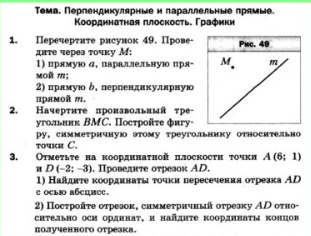  Изучитьhttps://resh.edu.ru/subject/lesson/6921/  https://resh.edu.ru/subject/lesson/6921/start/236556/ Изучитьhttps://resh.edu.ru/subject/lesson/6921/  https://resh.edu.ru/subject/lesson/6921/start/236556/ Изучитьhttps://resh.edu.ru/subject/lesson/6921/  https://resh.edu.ru/subject/lesson/6921/start/236556/https://school.yandex.ru/lessonsВаша оценка в  электронном журнале https://www.schools48.ruhttps://school.yandex.ru/lessonsВаша оценка в  электронном журнале https://www.schools48.ruМатематика 6бМатематика 6бХавлина Елена МихайловаТел.89205026965, (МессенджерыWhatsApp .) 
е-mail: xavlinae@mail.ruhttps://vk.com/ekhavlinaХавлина Елена МихайловаТел.89205026965, (МессенджерыWhatsApp .) 
е-mail: xavlinae@mail.ruhttps://vk.com/ekhavlinaЧетверг28.05.2020Четверг28.05.2020Четверг28.05.2020https://edu.skysmart.ru/student/zaxagutaga https://edu.skysmart.ru/student/zaxagutaga https://edu.skysmart.ru/student/zaxagutaga  Изучитьhttps://resh.edu.ru/subject/lesson/6921/  https://resh.edu.ru/subject/lesson/6921/start/236556/ Изучитьhttps://resh.edu.ru/subject/lesson/6921/  https://resh.edu.ru/subject/lesson/6921/start/236556/ Изучитьhttps://resh.edu.ru/subject/lesson/6921/  https://resh.edu.ru/subject/lesson/6921/start/236556/https://school.yandex.ru/lessonsВаша оценка в  электронном журнале https://www.schools48.ruhttps://school.yandex.ru/lessonsВаша оценка в  электронном журнале https://www.schools48.ruМатематика 6бМатематика 6бХавлина Елена МихайловаТел.89205026965, (МессенджерыWhatsApp .) 
е-mail: xavlinae@mail.ruhttps://vk.com/ekhavlinaХавлина Елена МихайловаТел.89205026965, (МессенджерыWhatsApp .) 
е-mail: xavlinae@mail.ruhttps://vk.com/ekhavlinaПятница29.05.2020Пятница29.05.2020Пятница29.05.2020https://edu.skysmart.ru/student/pipabipeke https://edu.skysmart.ru/student/pipabipeke https://edu.skysmart.ru/student/pipabipeke  Изучитьhttps://resh.edu.ru/subject/lesson/6921/  https://resh.edu.ru/subject/lesson/6921/start/236556/ Изучитьhttps://resh.edu.ru/subject/lesson/6921/  https://resh.edu.ru/subject/lesson/6921/start/236556/ Изучитьhttps://resh.edu.ru/subject/lesson/6921/  https://resh.edu.ru/subject/lesson/6921/start/236556/https://school.yandex.ru/lessonsВаша оценка в  электронном журнале https://www.schools48.ruhttps://school.yandex.ru/lessonsВаша оценка в  электронном журнале https://www.schools48.ruПонедельник1.06.2020Понедельник1.06.2020Понедельник1.06.2020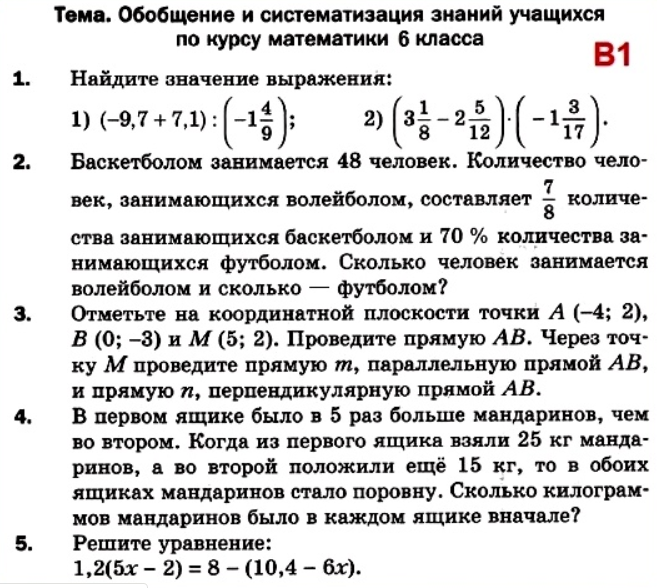 Вторник 2.06.2020Вторник 2.06.2020Вторник 2.06.2020Повт.Повт.Повт.История 6б   классИстория 6б   классИстория 6б   классПопова Юлия ВасильевнаТелефон: 89092236119Эл.почта: yulechka.popova.1980@bk.ruВконтакте: https://vk.com/id496028447Попова Юлия ВасильевнаТелефон: 89092236119Эл.почта: yulechka.popova.1980@bk.ruВконтакте: https://vk.com/id496028447Попова Юлия ВасильевнаТелефон: 89092236119Эл.почта: yulechka.popova.1980@bk.ruВконтакте: https://vk.com/id496028447Попова Юлия ВасильевнаТелефон: 89092236119Эл.почта: yulechka.popova.1980@bk.ruВконтакте: https://vk.com/id496028447Попова Юлия ВасильевнаТелефон: 89092236119Эл.почта: yulechka.popova.1980@bk.ruВконтакте: https://vk.com/id496028447Четверг28 маяЧетверг28 маяп.27, законспектировать и  ответить на вопросы в конце параграфа (устно). Выписать в тетрадь даты, определения и выучить наизусть!  Продолжаем работать с ВПР.п.27, законспектировать и  ответить на вопросы в конце параграфа (устно). Выписать в тетрадь даты, определения и выучить наизусть!  Продолжаем работать с ВПР.п.27, законспектировать и  ответить на вопросы в конце параграфа (устно). Выписать в тетрадь даты, определения и выучить наизусть!  Продолжаем работать с ВПР.п.27, законспектировать и  ответить на вопросы в конце параграфа (устно). Выписать в тетрадь даты, определения и выучить наизусть!  Продолжаем работать с ВПР.https://resh.edu.ru/subject/3/6/https://vk.com/wall-75624644_5927https://infourok.ru/videouroki/3707https://resh.edu.ru/subject/3/6/https://vk.com/wall-75624644_5927https://infourok.ru/videouroki/3707https://resh.edu.ru/subject/3/6/https://vk.com/wall-75624644_5927https://infourok.ru/videouroki/3707https://resh.edu.ru/subject/3/6/https://vk.com/wall-75624644_5927https://infourok.ru/videouroki/3707История 6б   классИстория 6б   классИстория 6б   классПопова Юлия ВасильевнаТелефон: 89092236119Эл.почта: yulechka.popova.1980@bk.ruВконтакте: https://vk.com/id496028447Попова Юлия ВасильевнаТелефон: 89092236119Эл.почта: yulechka.popova.1980@bk.ruВконтакте: https://vk.com/id496028447Попова Юлия ВасильевнаТелефон: 89092236119Эл.почта: yulechka.popova.1980@bk.ruВконтакте: https://vk.com/id496028447Попова Юлия ВасильевнаТелефон: 89092236119Эл.почта: yulechka.popova.1980@bk.ruВконтакте: https://vk.com/id496028447Попова Юлия ВасильевнаТелефон: 89092236119Эл.почта: yulechka.popova.1980@bk.ruВконтакте: https://vk.com/id496028447Пятница 29 маяПятница 29 маяДумаем, сравниваем, размышляем с.106 №3Думаем, сравниваем, размышляем с.106 №3Думаем, сравниваем, размышляем с.106 №3Думаем, сравниваем, размышляем с.106 №3ИЗО6А и 6Б классыИЗО6А и 6Б классыИЗО6А и 6Б классыПопова Рита НиколаевнаТел.89205153545, (МессенджерыWhatsApp .Viber) 
е-mail: rita_popova_63@mail.ruhttps://vk.com/id244007444Попова Рита НиколаевнаТел.89205153545, (МессенджерыWhatsApp .Viber) 
е-mail: rita_popova_63@mail.ruhttps://vk.com/id244007444Попова Рита НиколаевнаТел.89205153545, (МессенджерыWhatsApp .Viber) 
е-mail: rita_popova_63@mail.ruhttps://vk.com/id244007444Понедельник 25.05.2020Понедельник 25.05.2020Тема урока: "Роль цвета в портрете "Стр. 122-125 учебника.Нарисуй портрет друга в цвете (краска, фломастеры, цветные карандаши)Тема урока: "Роль цвета в портрете "Стр. 122-125 учебника.Нарисуй портрет друга в цвете (краска, фломастеры, цветные карандаши) Изучитьhttps://resh.edu.ru/subject/lesson/7888/start/266741/ Изучитьhttps://resh.edu.ru/subject/lesson/7888/start/266741/Оценка за урок будет выставлена в  электронном журнале https://www.schools48.ruОценка за урок будет выставлена в  электронном журнале https://www.schools48.ruОценка за урок будет выставлена в  электронном журнале https://www.schools48.ruОценка за урок будет выставлена в  электронном журнале https://www.schools48.ruИЗО6А и 6Б классыИЗО6А и 6Б классыИЗО6А и 6Б классыПопова Рита НиколаевнаТел.89205153545, (МессенджерыWhatsApp .Viber) 
е-mail: rita_popova_63@mail.ruhttps://vk.com/id244007444Попова Рита НиколаевнаТел.89205153545, (МессенджерыWhatsApp .Viber) 
е-mail: rita_popova_63@mail.ruhttps://vk.com/id244007444Попова Рита НиколаевнаТел.89205153545, (МессенджерыWhatsApp .Viber) 
е-mail: rita_popova_63@mail.ruhttps://vk.com/id244007444Понедельник 01.06.2020Понедельник 01.06.2020Тема урока: " Великие портретисты прошлого" (просмотр по ссылке).Нарисуй любимого персонажа из мультфильмов.Тема урока: " Великие портретисты прошлого" (просмотр по ссылке).Нарисуй любимого персонажа из мультфильмов. Изучитьhttps://resh.edu.ru/subject/lesson/7889/start/277521/ Изучитьhttps://resh.edu.ru/subject/lesson/7889/start/277521/Оценка за урок будет выставлена в  электронном журнале https://www.schools48.ruОценка за урок будет выставлена в  электронном журнале https://www.schools48.ruОценка за урок будет выставлена в  электронном журнале https://www.schools48.ruОценка за урок будет выставлена в  электронном журнале https://www.schools48.ruБиология 6 а и 6 б классы.Гурова Ольга ВикторовнаТел.89205177152, (МессенджерыWhatsApp .Viber) 
е-mail: gurova.olga2017@yandex.ru6 б классПонедельник 25.05.2020Понедельник 01.06.2020Пятница6а класс29.05.202001.06.2020Повторение. Разгадайте кроссворд. (смотреть приложение) Запишите слова в тетрадь.ИзучитьОценка за урок будет выставлена по результатам выполненных заданий в электронном журнале.31259468101171213музыкаХавлина Т.В.(тел 89205008863, WhatsApp, vk, ok е-mail:xavlina@yandex.ru )6б кл среда27.05.2020Музыкальная культура родного края.Ваша оценка вэлектронном журналеhttps://www.schools48.ruтехнологияХавлина Т. В.(тел 89205008863, WhatsApp, vk, ok,е-mail:xavlina@yandex.ru )6а, 6б кл. пятница29.05.2020Почвообратывающие орудия. Орудия для поверхностной обработки почвы. Письменно перечислить.Ваша оценка вэлектронном журналеhttps://www.schools48.ru